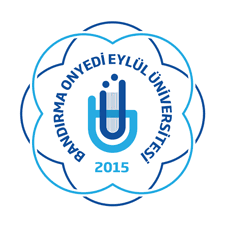 BANDIRMA ONYEDİ EYLÜL ÜNİVERSİTESİSUSURLUK MESLEK YÜKSEKOKULUMÜDÜR YARDIMCISI GÖREV VE TANIMIBANDIRMA ONYEDİ EYLÜL ÜNİVERSİTESİSUSURLUK MESLEK YÜKSEKOKULUMÜDÜR YARDIMCISI GÖREV VE TANIMIBANDIRMA ONYEDİ EYLÜL ÜNİVERSİTESİSUSURLUK MESLEK YÜKSEKOKULUMÜDÜR YARDIMCISI GÖREV VE TANIMIDoküman NoDoküman NoSUSMYO-GT. 002BANDIRMA ONYEDİ EYLÜL ÜNİVERSİTESİSUSURLUK MESLEK YÜKSEKOKULUMÜDÜR YARDIMCISI GÖREV VE TANIMIBANDIRMA ONYEDİ EYLÜL ÜNİVERSİTESİSUSURLUK MESLEK YÜKSEKOKULUMÜDÜR YARDIMCISI GÖREV VE TANIMIBANDIRMA ONYEDİ EYLÜL ÜNİVERSİTESİSUSURLUK MESLEK YÜKSEKOKULUMÜDÜR YARDIMCISI GÖREV VE TANIMIİlk Yayın Tarihiİlk Yayın Tarihi2020BANDIRMA ONYEDİ EYLÜL ÜNİVERSİTESİSUSURLUK MESLEK YÜKSEKOKULUMÜDÜR YARDIMCISI GÖREV VE TANIMIBANDIRMA ONYEDİ EYLÜL ÜNİVERSİTESİSUSURLUK MESLEK YÜKSEKOKULUMÜDÜR YARDIMCISI GÖREV VE TANIMIBANDIRMA ONYEDİ EYLÜL ÜNİVERSİTESİSUSURLUK MESLEK YÜKSEKOKULUMÜDÜR YARDIMCISI GÖREV VE TANIMIRevizyon TarihiRevizyon Tarihi02.01.2023BANDIRMA ONYEDİ EYLÜL ÜNİVERSİTESİSUSURLUK MESLEK YÜKSEKOKULUMÜDÜR YARDIMCISI GÖREV VE TANIMIBANDIRMA ONYEDİ EYLÜL ÜNİVERSİTESİSUSURLUK MESLEK YÜKSEKOKULUMÜDÜR YARDIMCISI GÖREV VE TANIMIBANDIRMA ONYEDİ EYLÜL ÜNİVERSİTESİSUSURLUK MESLEK YÜKSEKOKULUMÜDÜR YARDIMCISI GÖREV VE TANIMIRevizyon NoRevizyon NoGÖREV BİLGİLERİGÖREV BİLGİLERİGÖREV BİLGİLERİGÖREV BİLGİLERİGÖREV BİLGİLERİGÖREV BİLGİLERİGÖREV BİLGİLERİBirimBirimBirimSusurluk Meslek YüksekokuluSusurluk Meslek YüksekokuluSusurluk Meslek YüksekokuluSusurluk Meslek YüksekokuluAdı SoyadıAdı SoyadıAdı SoyadıÖğr.Gör. Kürşat Can ATEŞÖğr.Gör. Kürşat Can ATEŞÖğr.Gör. Kürşat Can ATEŞÖğr.Gör. Kürşat Can ATEŞUnvanıUnvanıUnvanıMüdür YardımcısıMüdür YardımcısıMüdür YardımcısıMüdür YardımcısıBağlı Olduğu Birim ve Birim AmiriBağlı Olduğu Birim ve Birim AmiriBağlı Olduğu Birim ve Birim AmiriSusurluk MYO- Müdür Susurluk MYO- Müdür Susurluk MYO- Müdür Susurluk MYO- Müdür Bağlı Birimler ve KadrolarBağlı Birimler ve KadrolarBağlı Birimler ve KadrolarSusurluk Meslek Yüksekokulu Tüm ÇalışanlarıSusurluk Meslek Yüksekokulu Tüm ÇalışanlarıSusurluk Meslek Yüksekokulu Tüm ÇalışanlarıSusurluk Meslek Yüksekokulu Tüm ÇalışanlarıGörevde Olmadığı Zaman Yerini Alacak Görevde Olmadığı Zaman Yerini Alacak Görevde Olmadığı Zaman Yerini Alacak Diğer Müdür YardımcısıDiğer Müdür YardımcısıDiğer Müdür YardımcısıDiğer Müdür YardımcısıÇalışma KoşullarıÇalışma KoşullarıÇalışma KoşullarıNormal MesaiNormal MesaiNormal MesaiNormal MesaiÇalışma SaatleriÇalışma SaatleriÇalışma Saatleri08:30 -12:30/ 13:30-17:3008:30 -12:30/ 13:30-17:3008:30 -12:30/ 13:30-17:3008:30 -12:30/ 13:30-17:30Yüksekokulun Temel FonksiyonuYüksekokulun Temel FonksiyonuYüksekokulun Temel Fonksiyonu2547 sayılı Yükseköğretim Kanunu’nda öngörülen üniversite birimlerinin akademik yönden teşkilâtlanması işleyiş, görev, yetki ve sorumluluklarıyla, ilgili alt birimlerin üst birimlerle olan ilişkilerini yerine getirmek.2547 sayılı Yükseköğretim Kanunu’nda öngörülen üniversite birimlerinin akademik yönden teşkilâtlanması işleyiş, görev, yetki ve sorumluluklarıyla, ilgili alt birimlerin üst birimlerle olan ilişkilerini yerine getirmek.2547 sayılı Yükseköğretim Kanunu’nda öngörülen üniversite birimlerinin akademik yönden teşkilâtlanması işleyiş, görev, yetki ve sorumluluklarıyla, ilgili alt birimlerin üst birimlerle olan ilişkilerini yerine getirmek.2547 sayılı Yükseköğretim Kanunu’nda öngörülen üniversite birimlerinin akademik yönden teşkilâtlanması işleyiş, görev, yetki ve sorumluluklarıyla, ilgili alt birimlerin üst birimlerle olan ilişkilerini yerine getirmek.GÖREV, YETKİ VE SORUMLULUKLARGÖREV, YETKİ VE SORUMLULUKLARGÖREV, YETKİ VE SORUMLULUKLARGÖREV, YETKİ VE SORUMLULUKLARGÖREV, YETKİ VE SORUMLULUKLARGÖREV, YETKİ VE SORUMLULUKLARGÖREV, YETKİ VE SORUMLULUKLAR2547 Sayılı Kanun’un 16. maddesinde tanımlanan görevler ve Müdür tarafından verilecek diğer görevleri yapmak,Meslek Yüksekokulunun eğitim-öğretim faaliyetleri ve bu faaliyetlerle ilgili esasları, plan, program ve eğitim-öğretim takviminin oluşturulmasını sağlamak, Görev alanına giren konularda komisyonlar kurmak, komisyon çalışmalarının takibini yapmak ve süresi içinde sonuçlandırılmalarını sağlamak,Yüksekokul değerlendirme ve kalite geliştirme çalışmalarını yürütmek ve fakültenin stratejik planını hazırlamak, Dilek ve öneri kutularının düzenli olarak açılmasını ve değerlendirmesini yapmak,Öğretim elemanlarının derslerini düzenli olarak yapmalarını sağlamak,Meslek Yüksekokulu bünyesinde Program bazında ders dağılımlarının dengeli makul bir şekilde yapılmasını sağlamak,Sosyal ve kültürel faaliyetlerin düzenlenmesi ve koordinesini sağlamak,Kütüphane ve dokümantasyon işlerini yürütülmesini sağlamak,Erasmus-Farabi ve Mevlâna Koordinatörlüklerinin yürütülmesini sağlamak,Meslek Yüksekokulu öğretim üyeleri ve elemanları tarafından yürütülen projeleri takip etmek,Ders ücret formlarının düzenlenmesini sağlamak ve kontrol etmek,Müdür olmadığı zamanlarda Müdürlüğe vekâlet etmek, İlgili kanun ve yönetmeliklerle verilen görevleri ve Müdür tarafından verilecek diğer görevleri yapmak,2547 Sayılı Kanun’un 16. maddesinde tanımlanan görevler ve Müdür tarafından verilecek diğer görevleri yapmak,Meslek Yüksekokulunun eğitim-öğretim faaliyetleri ve bu faaliyetlerle ilgili esasları, plan, program ve eğitim-öğretim takviminin oluşturulmasını sağlamak, Görev alanına giren konularda komisyonlar kurmak, komisyon çalışmalarının takibini yapmak ve süresi içinde sonuçlandırılmalarını sağlamak,Yüksekokul değerlendirme ve kalite geliştirme çalışmalarını yürütmek ve fakültenin stratejik planını hazırlamak, Dilek ve öneri kutularının düzenli olarak açılmasını ve değerlendirmesini yapmak,Öğretim elemanlarının derslerini düzenli olarak yapmalarını sağlamak,Meslek Yüksekokulu bünyesinde Program bazında ders dağılımlarının dengeli makul bir şekilde yapılmasını sağlamak,Sosyal ve kültürel faaliyetlerin düzenlenmesi ve koordinesini sağlamak,Kütüphane ve dokümantasyon işlerini yürütülmesini sağlamak,Erasmus-Farabi ve Mevlâna Koordinatörlüklerinin yürütülmesini sağlamak,Meslek Yüksekokulu öğretim üyeleri ve elemanları tarafından yürütülen projeleri takip etmek,Ders ücret formlarının düzenlenmesini sağlamak ve kontrol etmek,Müdür olmadığı zamanlarda Müdürlüğe vekâlet etmek, İlgili kanun ve yönetmeliklerle verilen görevleri ve Müdür tarafından verilecek diğer görevleri yapmak,2547 Sayılı Kanun’un 16. maddesinde tanımlanan görevler ve Müdür tarafından verilecek diğer görevleri yapmak,Meslek Yüksekokulunun eğitim-öğretim faaliyetleri ve bu faaliyetlerle ilgili esasları, plan, program ve eğitim-öğretim takviminin oluşturulmasını sağlamak, Görev alanına giren konularda komisyonlar kurmak, komisyon çalışmalarının takibini yapmak ve süresi içinde sonuçlandırılmalarını sağlamak,Yüksekokul değerlendirme ve kalite geliştirme çalışmalarını yürütmek ve fakültenin stratejik planını hazırlamak, Dilek ve öneri kutularının düzenli olarak açılmasını ve değerlendirmesini yapmak,Öğretim elemanlarının derslerini düzenli olarak yapmalarını sağlamak,Meslek Yüksekokulu bünyesinde Program bazında ders dağılımlarının dengeli makul bir şekilde yapılmasını sağlamak,Sosyal ve kültürel faaliyetlerin düzenlenmesi ve koordinesini sağlamak,Kütüphane ve dokümantasyon işlerini yürütülmesini sağlamak,Erasmus-Farabi ve Mevlâna Koordinatörlüklerinin yürütülmesini sağlamak,Meslek Yüksekokulu öğretim üyeleri ve elemanları tarafından yürütülen projeleri takip etmek,Ders ücret formlarının düzenlenmesini sağlamak ve kontrol etmek,Müdür olmadığı zamanlarda Müdürlüğe vekâlet etmek, İlgili kanun ve yönetmeliklerle verilen görevleri ve Müdür tarafından verilecek diğer görevleri yapmak,2547 Sayılı Kanun’un 16. maddesinde tanımlanan görevler ve Müdür tarafından verilecek diğer görevleri yapmak,Meslek Yüksekokulunun eğitim-öğretim faaliyetleri ve bu faaliyetlerle ilgili esasları, plan, program ve eğitim-öğretim takviminin oluşturulmasını sağlamak, Görev alanına giren konularda komisyonlar kurmak, komisyon çalışmalarının takibini yapmak ve süresi içinde sonuçlandırılmalarını sağlamak,Yüksekokul değerlendirme ve kalite geliştirme çalışmalarını yürütmek ve fakültenin stratejik planını hazırlamak, Dilek ve öneri kutularının düzenli olarak açılmasını ve değerlendirmesini yapmak,Öğretim elemanlarının derslerini düzenli olarak yapmalarını sağlamak,Meslek Yüksekokulu bünyesinde Program bazında ders dağılımlarının dengeli makul bir şekilde yapılmasını sağlamak,Sosyal ve kültürel faaliyetlerin düzenlenmesi ve koordinesini sağlamak,Kütüphane ve dokümantasyon işlerini yürütülmesini sağlamak,Erasmus-Farabi ve Mevlâna Koordinatörlüklerinin yürütülmesini sağlamak,Meslek Yüksekokulu öğretim üyeleri ve elemanları tarafından yürütülen projeleri takip etmek,Ders ücret formlarının düzenlenmesini sağlamak ve kontrol etmek,Müdür olmadığı zamanlarda Müdürlüğe vekâlet etmek, İlgili kanun ve yönetmeliklerle verilen görevleri ve Müdür tarafından verilecek diğer görevleri yapmak,2547 Sayılı Kanun’un 16. maddesinde tanımlanan görevler ve Müdür tarafından verilecek diğer görevleri yapmak,Meslek Yüksekokulunun eğitim-öğretim faaliyetleri ve bu faaliyetlerle ilgili esasları, plan, program ve eğitim-öğretim takviminin oluşturulmasını sağlamak, Görev alanına giren konularda komisyonlar kurmak, komisyon çalışmalarının takibini yapmak ve süresi içinde sonuçlandırılmalarını sağlamak,Yüksekokul değerlendirme ve kalite geliştirme çalışmalarını yürütmek ve fakültenin stratejik planını hazırlamak, Dilek ve öneri kutularının düzenli olarak açılmasını ve değerlendirmesini yapmak,Öğretim elemanlarının derslerini düzenli olarak yapmalarını sağlamak,Meslek Yüksekokulu bünyesinde Program bazında ders dağılımlarının dengeli makul bir şekilde yapılmasını sağlamak,Sosyal ve kültürel faaliyetlerin düzenlenmesi ve koordinesini sağlamak,Kütüphane ve dokümantasyon işlerini yürütülmesini sağlamak,Erasmus-Farabi ve Mevlâna Koordinatörlüklerinin yürütülmesini sağlamak,Meslek Yüksekokulu öğretim üyeleri ve elemanları tarafından yürütülen projeleri takip etmek,Ders ücret formlarının düzenlenmesini sağlamak ve kontrol etmek,Müdür olmadığı zamanlarda Müdürlüğe vekâlet etmek, İlgili kanun ve yönetmeliklerle verilen görevleri ve Müdür tarafından verilecek diğer görevleri yapmak,2547 Sayılı Kanun’un 16. maddesinde tanımlanan görevler ve Müdür tarafından verilecek diğer görevleri yapmak,Meslek Yüksekokulunun eğitim-öğretim faaliyetleri ve bu faaliyetlerle ilgili esasları, plan, program ve eğitim-öğretim takviminin oluşturulmasını sağlamak, Görev alanına giren konularda komisyonlar kurmak, komisyon çalışmalarının takibini yapmak ve süresi içinde sonuçlandırılmalarını sağlamak,Yüksekokul değerlendirme ve kalite geliştirme çalışmalarını yürütmek ve fakültenin stratejik planını hazırlamak, Dilek ve öneri kutularının düzenli olarak açılmasını ve değerlendirmesini yapmak,Öğretim elemanlarının derslerini düzenli olarak yapmalarını sağlamak,Meslek Yüksekokulu bünyesinde Program bazında ders dağılımlarının dengeli makul bir şekilde yapılmasını sağlamak,Sosyal ve kültürel faaliyetlerin düzenlenmesi ve koordinesini sağlamak,Kütüphane ve dokümantasyon işlerini yürütülmesini sağlamak,Erasmus-Farabi ve Mevlâna Koordinatörlüklerinin yürütülmesini sağlamak,Meslek Yüksekokulu öğretim üyeleri ve elemanları tarafından yürütülen projeleri takip etmek,Ders ücret formlarının düzenlenmesini sağlamak ve kontrol etmek,Müdür olmadığı zamanlarda Müdürlüğe vekâlet etmek, İlgili kanun ve yönetmeliklerle verilen görevleri ve Müdür tarafından verilecek diğer görevleri yapmak,2547 Sayılı Kanun’un 16. maddesinde tanımlanan görevler ve Müdür tarafından verilecek diğer görevleri yapmak,Meslek Yüksekokulunun eğitim-öğretim faaliyetleri ve bu faaliyetlerle ilgili esasları, plan, program ve eğitim-öğretim takviminin oluşturulmasını sağlamak, Görev alanına giren konularda komisyonlar kurmak, komisyon çalışmalarının takibini yapmak ve süresi içinde sonuçlandırılmalarını sağlamak,Yüksekokul değerlendirme ve kalite geliştirme çalışmalarını yürütmek ve fakültenin stratejik planını hazırlamak, Dilek ve öneri kutularının düzenli olarak açılmasını ve değerlendirmesini yapmak,Öğretim elemanlarının derslerini düzenli olarak yapmalarını sağlamak,Meslek Yüksekokulu bünyesinde Program bazında ders dağılımlarının dengeli makul bir şekilde yapılmasını sağlamak,Sosyal ve kültürel faaliyetlerin düzenlenmesi ve koordinesini sağlamak,Kütüphane ve dokümantasyon işlerini yürütülmesini sağlamak,Erasmus-Farabi ve Mevlâna Koordinatörlüklerinin yürütülmesini sağlamak,Meslek Yüksekokulu öğretim üyeleri ve elemanları tarafından yürütülen projeleri takip etmek,Ders ücret formlarının düzenlenmesini sağlamak ve kontrol etmek,Müdür olmadığı zamanlarda Müdürlüğe vekâlet etmek, İlgili kanun ve yönetmeliklerle verilen görevleri ve Müdür tarafından verilecek diğer görevleri yapmak,HazırlayanFikriye AŞARBilg.İşl.HazırlayanFikriye AŞARBilg.İşl.Doküman OnayıMustafa ÇEVRANYüksekokul SekreteriDoküman OnayıMustafa ÇEVRANYüksekokul SekreteriDoküman OnayıMustafa ÇEVRANYüksekokul SekreteriYürürlük OnayıProf.Dr. Bünyamin SÖĞÜTMüdürYürürlük OnayıProf.Dr. Bünyamin SÖĞÜTMüdür